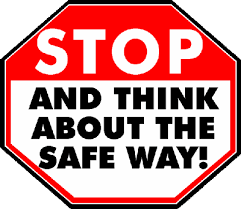 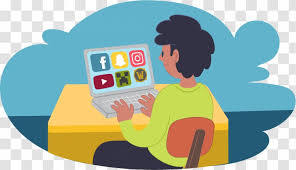 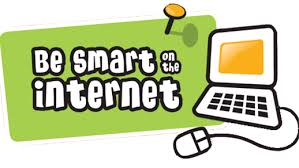 I keep my information safe; I don’t let people knowMy name, address or number, or to which school I goI never talk to strangers, if they’re not a real-life friendNo matter who they say they are, it could be just pretendIf I take a photo of a friend, I am always well awareTo ask if it’s ok with them, before I click and shareI’m always kind to others, in the playground and on screenI never write or tell them things, that are hurtful, bad or meanI always ask an adult, before I go onlineIf we look at things together, I know I will be fineAnd if I ever see something, that makes me scared or sadI tell an adult I can trust, and it won’t be so badSo to all our super boys and girls, in St Patrick’s Primary SchoolRemember this wee rhyming poem, and use it as a toolFor keeping safe while learning, now and yes foreverThat way you can do things right, while becoming very cleverWe hope to see you very soon; we miss you every dayYou are the best kids in the world, that’s what we all say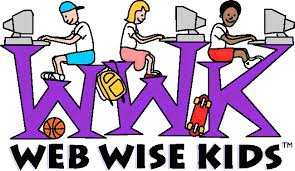 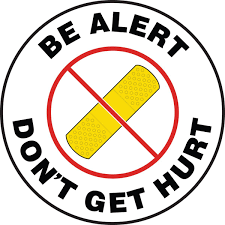 